TITLE OF PAPER___________________A Paper Presented toGrace Research Room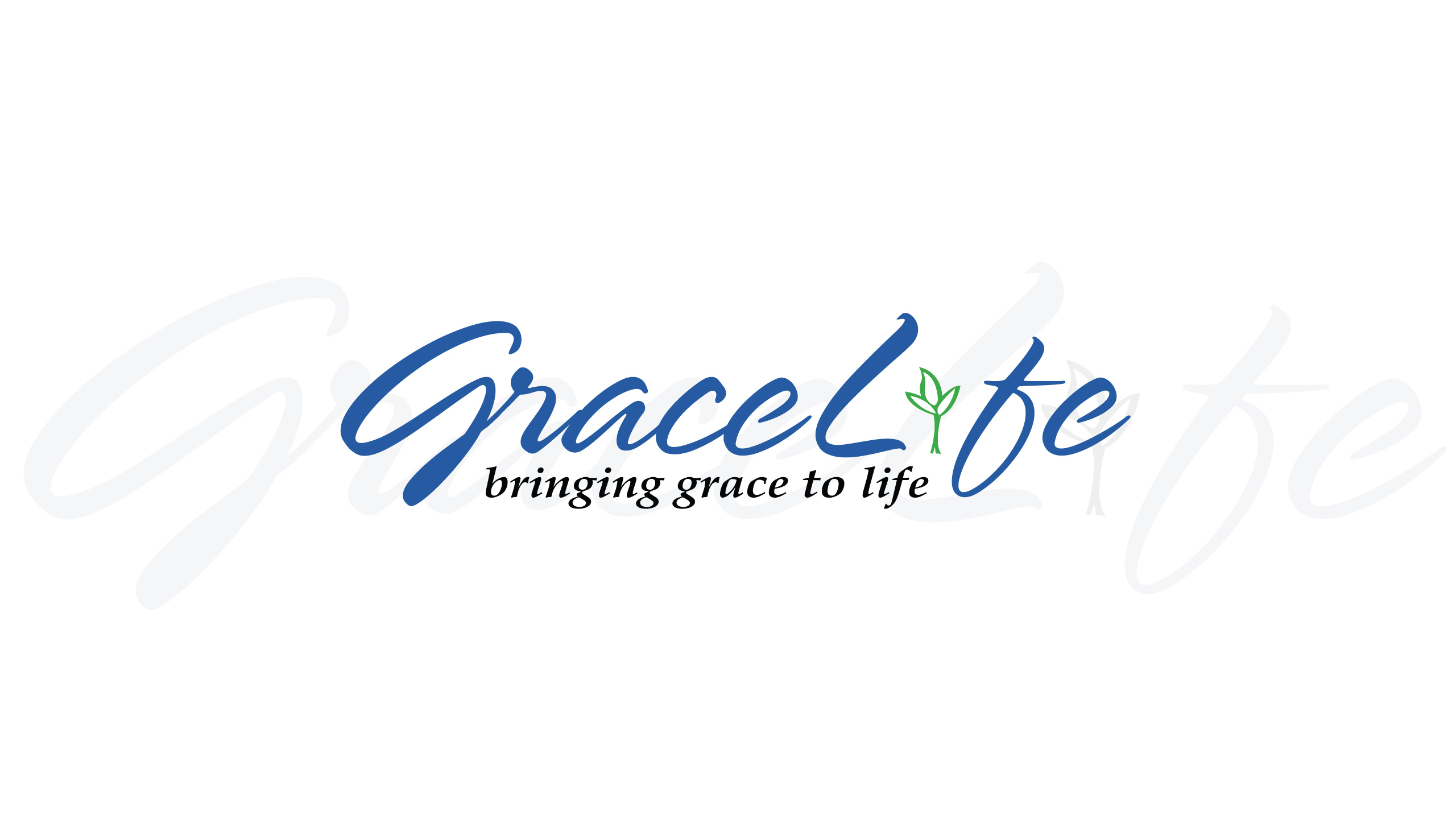 ___________________byFirst Name Last NameMonth, YearLorem ipsum dolor sit ametLorem ipsum dolor sit amet, consectetur adipiscing elit. Donec sed aliquet ex. Maecenas ac accumsan dui. Aliquam arcu justo, fringilla id scelerisque a, semper in augue. Curabitur non consectetur felis. Proin vestibulum imperdiet arcu eget malesuada. Integer quis posuere odio. Morbi placerat porttitor elit, maximus laoreet sem laoreet non. Cras bibendum rhoncus augue, in ultrices orci condimentum at. Sed bibendum orci nunc, hendrerit dignissim libero sagittis vitae. Quisque consectetur risus sed semper iaculis. Sed in lacus feugiat, facilisis purus non, rhoncus nisi. Interdum et malesuada fames ac ante ipsum primis in faucibus. Duis ultrices sapien tortor, sit amet euismod urna maximus quis. Morbi vehicula vulputate mollis. Aenean dignissim arcu sed purus ultrices commodo nec eget nulla. Fusce semper, dui vitae semper placerat, lacus lorem vulputate erat, eu mollis nisi magna non nisi. Aliquam erat volutpat. Mauris a est venenatis, feugiat ex in, vestibulum risus. Maecenas pulvinar vestibulum nisi a semper. Phasellus vitae volutpat metus. Suspendisse potenti. Quisque vel tincidunt arcu, in posuere leo. Nam pretium in eros non placerat. Vivamus at neque vitae velit rutrum tempor ac sit amet mauris. Donec auctor diam odio. Cras ac odio ac ante sodales pellentesque gravida et risus. Donec fringilla sodales orci ac pellentesque. Suspendisse interdum orci non faucibus fringilla. Nam aliquam, turpis ac ornare venenatis, augue enim dignissim nibh, id interdum nibh ligula venenatis urna. Morbi eu augue condimentum, porttitor risus nec, luctus sapien. Vestibulum congue eros lacus, nec congue ex luctus eget. Fusce dignissim, ligula sed semper pharetra, nisi arcu bibendum arcu, nec lobortis nunc tellus sed lacus. Phasellus interdum risus sed lacus blandit, nec lacinia arcu dignissim. Morbi eleifend tristique sapien, at volutpat quam aliquam quis. Aliquam dictum neque eget orci consequat bibendum a at sapien. Vivamus id sem nunc. Nulla tempus lectus at turpis eleifend vehicula. Donec sed justo vel odio varius bibendum non eu lorem. Ut tempor purus sed risus efficitur, sit amet euismod lorem consequat. Sed eget sollicitudin leoSed iaculis ex vel convallis semper. Ut massa mi, sagittis a augue nec, condimentum tempus quam. Mauris mollis auctor arcu et dignissim. Ut quis nunc vel nunc malesuada laoreet eu quis arcu. Ut laoreet massa ac massa iaculis, aliquet iaculis urna pulvinar. Orci varius natoque penatibus et magnis dis parturient montes, nascetur ridiculus mus. Maecenas porttitor neque non fringilla tincidunt. Nam sagittis finibus mattis. Morbi rhoncus tellus tellus, nec porta odio mollis id. Nunc tempor venenatis mauris, nec blandit dolor viverra vel. Lorem ipsum dolor sit amet, consectetur adipiscing elit. Vestibulum pulvinar enim neque. Phasellus commodo ex a ligula rhoncus, ac lobortis arcu efficitur. Aliquam erat volutpat. Proin ultrices lacus a dolor finibus, non bibendum nisl consectetur. Sed vel nunc turpis. Pellentesque et mi metus. Donec eget rutrum mi. Vivamus laoreet pellentesque gravida. Quisque elit mi, cursus at convallis sit amet, tincidunt sit amet felis. Donec vulputate nunc massa, vel porta nunc lobortis eu. Vestibulum tincidunt sem et scelerisque pharetra. In libero elit, porta at auctor eu, cursus eget odio. Cras venenatis luctus est, ac tempor nunc rutrum eget. Vestibulum vel lacus justo. Quisque nec nisi metus. Integer placerat elit in lectus tincidunt posuere. Suspendisse dictum magna eget nunc vestibulum tempor. Sed tristique ex sit amet lorem lobortis porttitor. Aliquam et suscipit mauris, non condimentum urna. Aliquam sagittis hendrerit felis, nec varius massa luctus id. Nulla fermentum sodales est id rhoncus. Vestibulum in risus in massa lacinia venenatis vitae at erat. Vestibulum ante ipsum primisin faucibus orci luctus et ultrices posuere cubilia Curae; Quisque non lorem non risus dignissim ornare et eget odio. Vestibulum at orci eget justo consequat tempus. Aenean sit amet odio finibus, commodo enim a, auctor lectus. Suspendisse malesuada sapien vitae nulla facilisis ultrices. Fusce sit amet euismod odio, ut porttitor leo. Fusce consequat quam libero, nec sollicitudin ante pellentesque eu. Mauris enim nulla, ornare eget pulvinar vitae, luctus ac dolor. Aenean volutpat tellus neque, quis interdum tellus commodo id. Nullam at ornare velit. Mauris eu enim at urna scelerisque placerat at ac nulla. Cras eleifend erat sem, quis hendrerit ante porta maximus. Morbi vitae dignissim felis. Etiam dictum lacinia diam, non posuere dolor aliquam ac. Nam mattis mauris quis ultrices fermentum. Sed mauris lectus, gravida malesuada hendrerit ut, aliquet eget nisi. Vivamus nec tellus vitae nisl ornare facilisis. Nullam placerat erat in risus convallis, vitae egestas urna imperdiet. Nam sagittis facilisis odio ac scelerisque. Nulla id sem diam. Nunc sed diam id lorem ornare mollis. Pellentesque auctor dolor massa, eu maximus tortor blandit non. Maecenas sed porta lacus. Nulla nec dolor ac eros maximus vulputate. Nulla sit amet lorem justo. Quisque id ornare ante. Aenean bibendum diam nec eros eleifend, ut pellentesque urna venenatis. In scelerisque iaculis arcu, ac dignissim libero. Phasellus vel malesuada libero. Maecenas purus sapien, consequat nec condimentum vitae, imperdiet sagittis quam. Curabitur imperdiet lorem vel fermentum accumsan. Morbi est augue, commodo ac fermentum non, lobortis ut sapien. Suspendisse ut placerat turpis. Nulla metus nisl, ullamcorper eu pellentesque id, consectetur aliquam mi. Maecenas ut arcu eget purus tristique condimentum. Curabitur venenatis condimentum elit, vel interdum elit pharetra eu. Phasellus sit amet aliquam magna, non varius ligula. Etiam vel commodo justo. Maecenas aliquet dolor nibh, eget cursus eros pretium sit amet. Fusce fringilla massa at nunc porttitor lobortis ac nec lorem. Nullam faucibus quam lorem, sit amet placerat nisi elementum at. Duis a nisi dictum, dignissim odio vitae, fringilla nibh. Vivamus dictum commodo ultrices. Aenean eget nunc interdum, placerat lacus at, mattis justo. Quisque facilisis elit neque, a lobortis metus dignissim vitae. Aliquam erat volutpat. Cras egestas vehicula sem, non imperdiet neque feugiat eu. Proin faucibus ut nisi vel porta. Vivamus vitae ante eros. Nam sapien nibh, vestibulum vitae volutpat quis, sollicitudin gravida risus. Ut laoreet in elit sed egestas. Cras varius vitae nisi id cursus. 